The following is an example of information to be provided to a publication.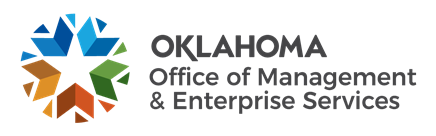 Use abbreviations as appropriate in the text of ad.Clauses in [ ] are optional.Refer to Instructions to the Sample Advertisement for specific information.ADVERTISING COPYREQUEST FOR PROPOSALSThe State of Oklahoma, on behalf of      , wishes to lease approximately       net usable square feet of       space in       (within a      -mile radius of      ). Initial proposals must be submitted in writing by the close of business       to:Real Estate and Leasing Services Lease AdvertisementSample Format()Agency contactAddressAddressAddressAddressAddressAddressAddressPhone and faxThese proposals are for consideration only. The state will negotiate with one or more respondents on a possible lease.These proposals are for consideration only. The state will negotiate with one or more respondents on a possible lease.These proposals are for consideration only. The state will negotiate with one or more respondents on a possible lease.These proposals are for consideration only. The state will negotiate with one or more respondents on a possible lease.These proposals are for consideration only. The state will negotiate with one or more respondents on a possible lease.These proposals are for consideration only. The state will negotiate with one or more respondents on a possible lease.These proposals are for consideration only. The state will negotiate with one or more respondents on a possible lease.These proposals are for consideration only. The state will negotiate with one or more respondents on a possible lease.These proposals are for consideration only. The state will negotiate with one or more respondents on a possible lease.These proposals are for consideration only. The state will negotiate with one or more respondents on a possible lease.These proposals are for consideration only. The state will negotiate with one or more respondents on a possible lease.These proposals are for consideration only. The state will negotiate with one or more respondents on a possible lease.TO BE PUBLISHED IN:TO BE PUBLISHED IN:TO BE PUBLISHED IN:TO BE PUBLISHED IN:TO BE PUBLISHED IN:TO BE PUBLISHED IN:TO BE PUBLISHED IN:TO BE PUBLISHED IN:TO BE PUBLISHED IN:TO BE PUBLISHED IN:TO BE PUBLISHED IN:TO BE PUBLISHED IN:Name of newspaperName of newspaperName of newspaperDay and date of publicationDay and date of publicationDay and date of publicationSection of each publication in which ad is to be placedSection of each publication in which ad is to be placedSection of each publication in which ad is to be placedSection of each publication in which ad is to be placedName of newspaperName of newspaperName of newspaperDay and date of publicationDay and date of publicationDay and date of publicationSection of each publication in which ad is to be placedSection of each publication in which ad is to be placedSection of each publication in which ad is to be placedSection of each publication in which ad is to be placedName of newspaperName of newspaperName of newspaperDay and date of publicationDay and date of publicationDay and date of publicationSection of each publication in which ad is to be placedSection of each publication in which ad is to be placedSection of each publication in which ad is to be placedSection of each publication in which ad is to be placedPlease send a copy of the tear sheet and invoice to:Please send a copy of the tear sheet and invoice to:Please send a copy of the tear sheet and invoice to:Please send a copy of the tear sheet and invoice to:Please send a copy of the tear sheet and invoice to:Please send a copy of the tear sheet and invoice to:Please send a copy of the tear sheet and invoice to:Please send a copy of the tear sheet and invoice to:Please send a copy of the tear sheet and invoice to:Please send a copy of the tear sheet and invoice to:Please send a copy of the tear sheet and invoice to:Please send a copy of the tear sheet and invoice to:(Agency name and division)(Agency name and division)(Agency name and division)(Agency name and division)(Agency name and division)(Agency name and division)(Agency name and division)(Agency name and division)(Agency name and division)(Agency name and division)(Agency name and division)(Agency name and division)(Agency contact name)(Agency contact name)(Agency contact name)(Agency contact name)(Agency contact name)(Agency contact name)(Agency contact name)(Agency contact name)(Agency contact name)(Agency contact name)(Agency contact name)(Agency contact name)(Agency P.O. Box or street address)(Agency P.O. Box or street address)(Agency P.O. Box or street address)(Agency P.O. Box or street address)(Agency P.O. Box or street address)(Agency P.O. Box or street address)(Agency P.O. Box or street address)(Agency P.O. Box or street address)(Agency P.O. Box or street address)(Agency P.O. Box or street address)(Agency P.O. Box or street address)(Agency P.O. Box or street address)(City, state, ZIP)(City, state, ZIP)(City, state, ZIP)(City, state, ZIP)(City, state, ZIP)(City, state, ZIP)(City, state, ZIP)(City, state, ZIP)(City, state, ZIP)(City, state, ZIP)(City, state, ZIP)(City, state, ZIP)(Email)(Email)(Email)(Email)(Email)(Email)(Email)(Email)(Email)(Email)(Email)(Email)